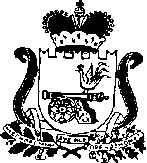 СОВЕТ ДЕПУТАТОВ ЧИСТИКОВСКОГО СЕЛЬСКОГО ПОСЕЛЕНИЯРУДНЯНСКОГО РАЙОНА СМОЛЕНСКОЙ ОБЛАСТИРЕШЕНИЕот 05.04.2022                                                                                                    № 203О назначении даты публичных слушаний по рассмотрению проекта  актуализированной схемы теплоснабжения муниципального образования Чистиковского сельского  поселения Руднянского района Смоленской области           В соответствии со ст.28 Федерального закона от 6 октября 2003 года № 131-ФЗ «Об общих принципах организации местного самоуправления в Российской Федерации», Федеральным законом  Российской Федерации от 27 июля 2010 г. № 190 – ФЗ «О теплоснабжении», руководствуясь Уставом Чистиковского сельского поселения  Руднянского района  Смоленской  области Совет депутатов Чистиковского сельского поселения Руднянского района Смоленской области  р е ш и л:Назначить публичные слушания по проекту актуализированной схемы теплоснабжения муниципального образования Чистиковского сельского  поселения Руднянского района Смоленской области  на 29.04.2022 года в 14-30 в здании Администрации Чистиковского сельского поселения по адресу: д. Чистик, ул. Садовая, д.12.        2.Сформировать организационный комитет по подготовке и проведению публичных слушаний согласно приложению №1.  3. Предложить гражданам, заинтересованным органам и организациям направлять имеющиеся у них предложения по проекту актуализированной схемы теплоснабжения муниципального образования Чистиковского сельского  поселения Руднянского района Смоленской области до 28.04.2022 года в вышеуказанный комитет по адресу: Руднянский район, д. Чистик, ул. Садовая, д.12.Глава муниципального образованияЧистиковского сельского поселенияРуднянского района  Смоленской  области                                          А.А. ПанфиловПриложение к решению Совета депутатовЧистиковского сельского поселенияРуднянского района  Смоленской  области № 203  от 05.04.2022Составорганизационного комитета по проведению публичных слушаний по проекту актуализированной схемы теплоснабжения муниципального образования Чистиковского сельского  поселения Руднянского района Смоленской областиПАНФИЛОВ А.А. – Глава муниципального образования Чистиковского сельского поселения Руднянского района Смоленской областиИВАНОВ А.Н. – депутат Совета депутатов Чистиковского сельского поселения Руднянского района Смоленской областиКОЗЛОВА Г.В. – депутат Совета депутатов Чистиковского сельского поселения Руднянского района Смоленской областиКУЗЬМЕНКОВ С.В. – депутат Совета депутатов Чистиковского сельского поселения Руднянского района Смоленской областиЛЕВУСЕНКОВА И.В. – депутат Совета депутатов Чистиковского сельского поселения Руднянского района Смоленской областиНИКИТЕНКОВ С.Н. – депутат Совета депутатов Чистиковского сельского поселения Руднянского района Смоленской областиСАВЧЕНКОВ П. А. – депутат Совета депутатов Чистиковского сельского поселения Руднянского района Смоленской областиСАЗОНЕНКОВА Т.Н. – депутат Совета депутатов Чистиковского сельского поселения Руднянского района Смоленской областиСЕЧКОВА Н.В. - депутат Совета депутатов Чистиковского сельского поселения Руднянского района Смоленской областиШУТОВА И.С. – депутат Совета депутатов Чистиковского сельского поселения Руднянского района Смоленской области